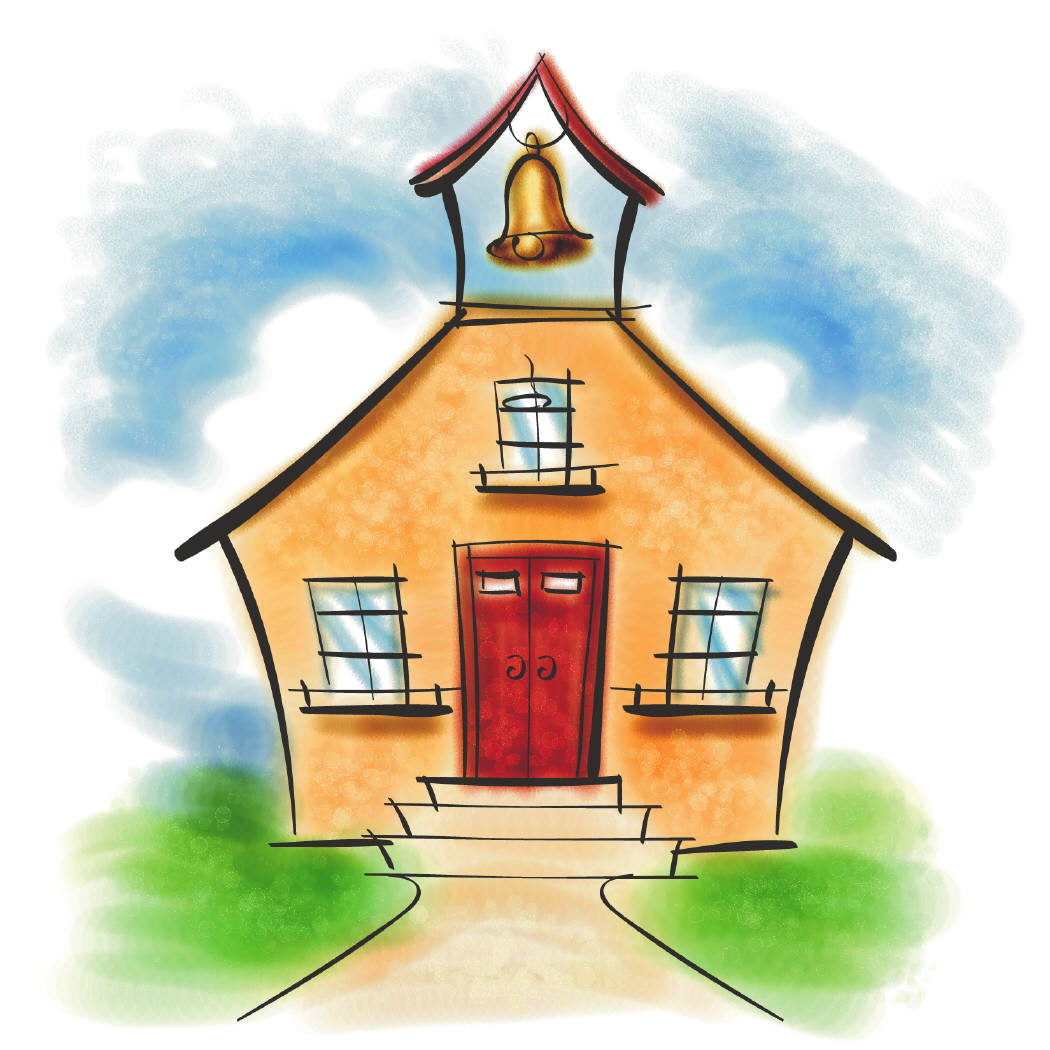 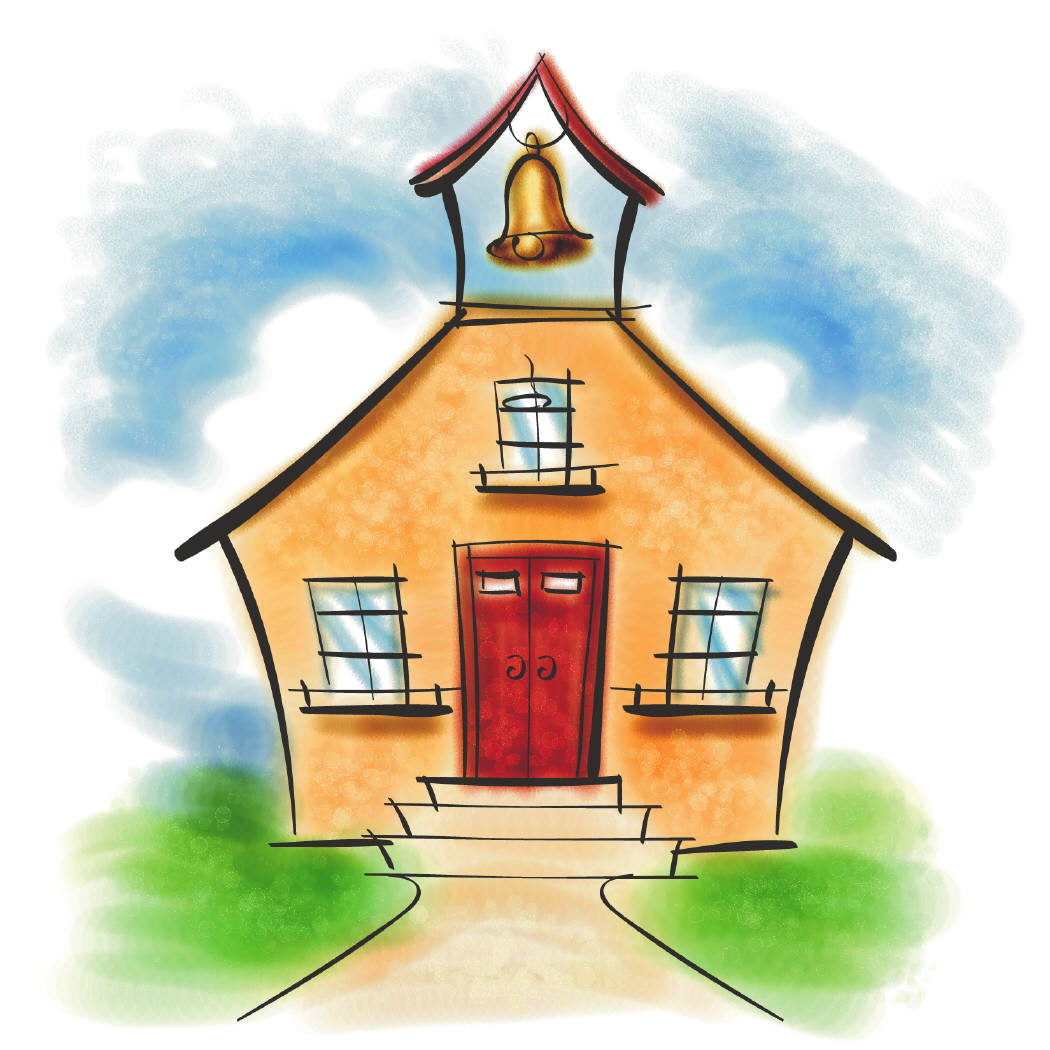 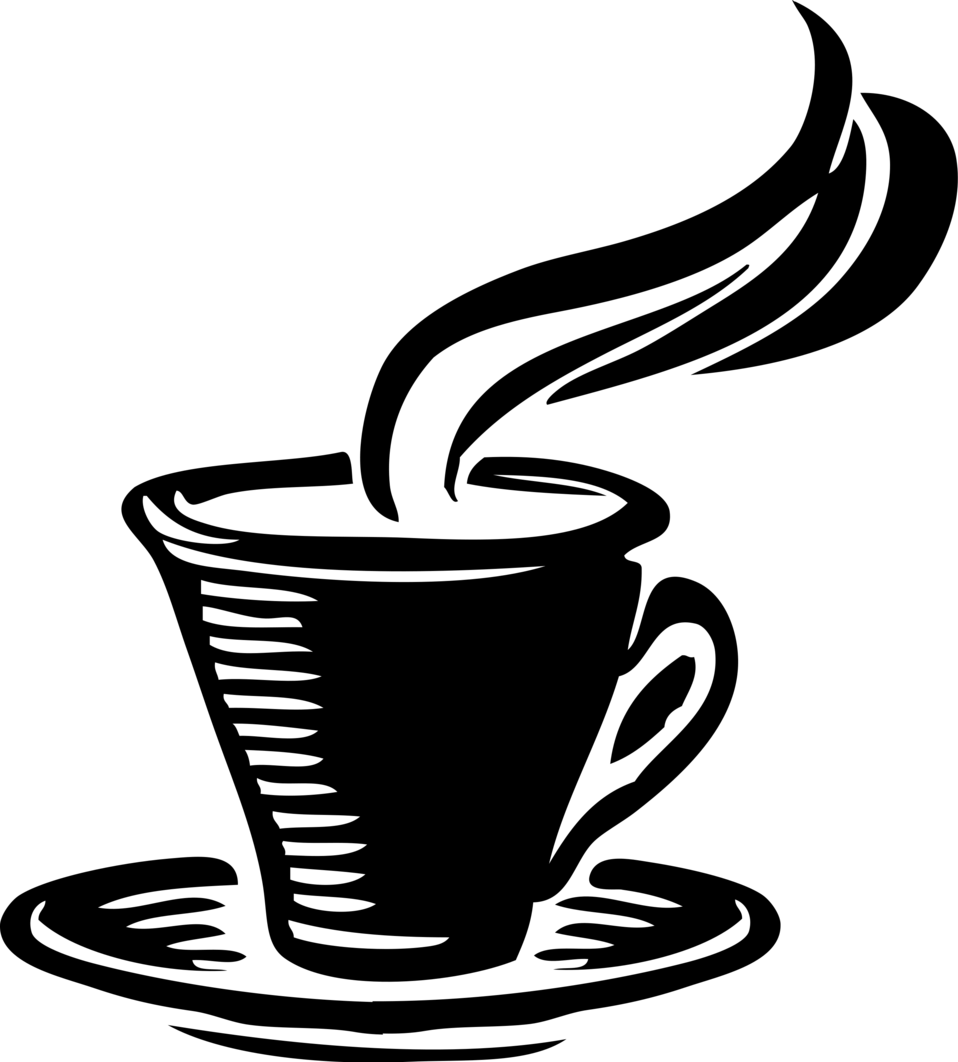 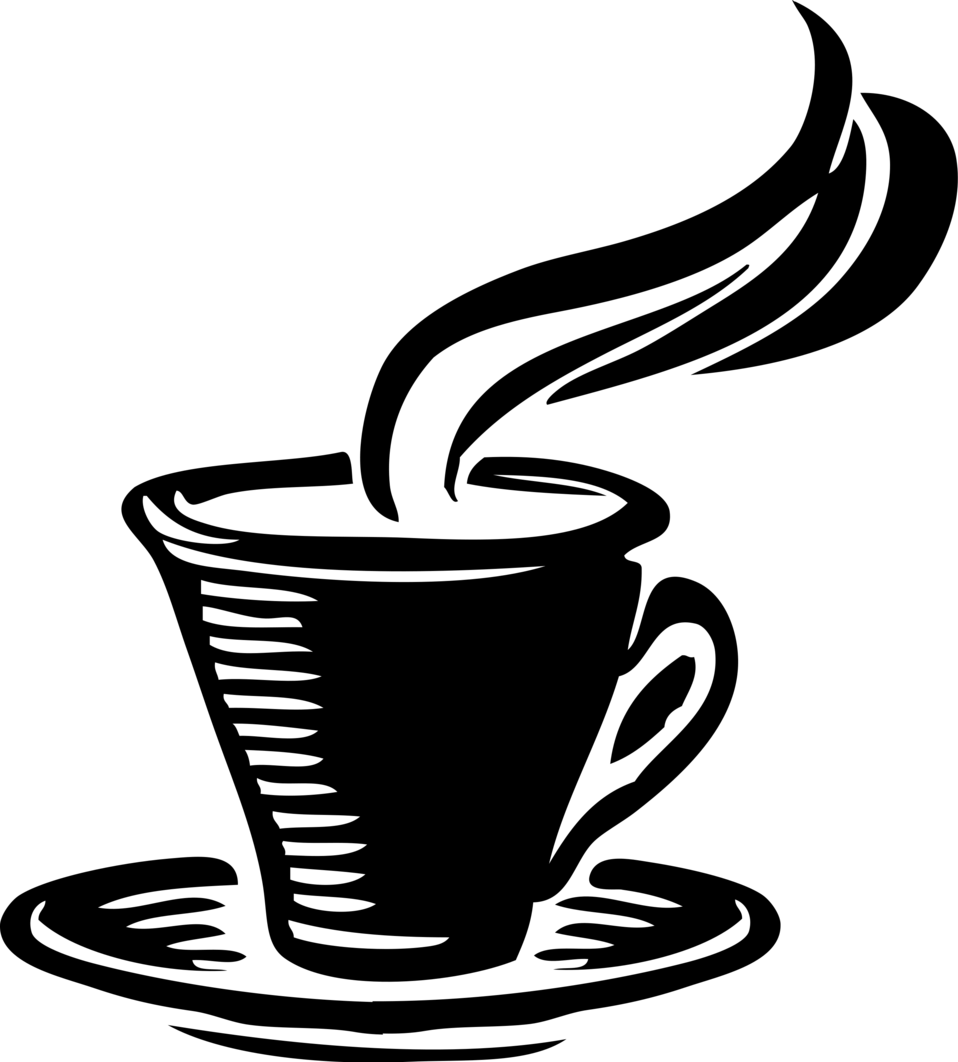 News from Staff and CommunityPTA Yankee Candle FundraiserDear MES Parents,The MES PTA tries to limit fundraising activities, but the events and activities we sponsor require that, periodically, we do a fundraiser.  This year, we are doing a Yankee Candle Fundraiser and the materials are attached.  Why do we fund raise?  Because the MES PTA sponsors many things that benefit the school and our students.  For instance, the MES PTA offsets the cost of transportation for the 4th and 5th grade full day field trip to St. Mary’s that occurs every two year (THIS year!), we offset a large portion of the cost of the MyON reading system, and we sponsor Cultural Enrichment Programs that bring various performers, presentations and workshops to MES for the benefit of our students.  Aside from these big ticket items, there are many smaller things that the MES PTA provides for from support for the Student Patrol picnic to helping maintain the school fish tank and a thousand things in between, such as Back to School Picnic, Donut Day, Campfire, Trunk or Treat, and Muffins in May, to name a few.  The Yankee Candle Fundraiser is not intended to put pressure on families or students, but it is an opportunity for you, your family and friends to get a head start on your holiday shopping and help out the MES PTA while you are doing so.  Happy shopping!  Many thanks in advance, Anne Marie Hickey, MES PTA President.  The fundraiser will run from October 21, 2019 to November 1, 2019.  MonocacyelementaryPTA@gmail.comUpcoming Flu ClinicsThe Montgomery County Department of Health and Human Services will conduct free injectable flu vaccine clinics on Tuesday, November 12, from 1:30 p.m. to 4:00 p.m. for children 18 and under at John F. Kennedy, Northwest, and Rockville high schools. These clinics will be open to any school-aged child. The clinics are free, but registration is required due to limited vaccine supplies.          For more information, visit apps.montgomerycountymd.gov/FluVaccine/. QuickNotesStay Informed with MCPS QuickNotes (English and Spanish) MCPS QuickNotes is a bimonthly newsletter that provides MCPS families with important news and information about MCPS programs and activities, plus emergency information. MCPS QuickNotes is offered in seven languages: English, Spanish, French, Korean, Chinese, Vietnamese, and Amharic. Visit news.montgomeryschoolsmd.org/ to read the latest edition.Montgomery County Executive to Host Budget ForumsMontgomery County Executive Marc Elrich is holding several budget forums to seek input from residents about Fiscal Year 2021 (FY 21) Operating Budget priorities. The forums are scheduled for:Monday, October 21– 7:00 p.m. – Bethesda-Chevy Chase Regional Services Center,    4805 Edgemoor Lane, Bethesda, Maryland 20814Wednesday, October 30 – 7:00 p.m. – Silver Spring Civic Building, in the Buffalo Soldiers Great Hall, 1 Veterans Place, Silver Spring, Maryland 20910Thursday, November 7 – 7:00 p.m. – BlackRock Center for the Arts, 12901 Town Commons Drive, Germantown, Maryland 20874Wednesday, November 13 – 7:00 p.m. – Eastern Montgomery Regional Services Center, 3300 Briggs Chaney Road, Silver Spring, Maryland 20904The County Executive will announce his Recommended FY21 Operating Budget on Monday, March 16, 2020. The County Council approves the operating budget at the end of May. 